Curriculum Vitae                                                        Nant Dorothy Chit Personal Information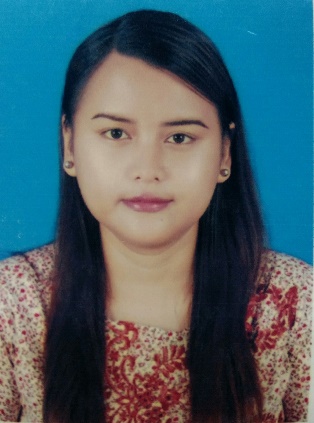     No.870 , Ngu War St. , 45 block , North Dagon ,Yangon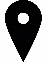     09975989178 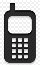     dorothychit@gmail.com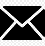 Job Applied for positionTranslator and interpreterEducation and Training           Bachelor of Arts in English                                   West Yangon University (Myanmar)2009-2010                 Diploma in English as Foreign Language Yangon                                      University of Foreign Languages ( Yangon, Myanmar) 2013- 2015                Master of Public Administration                                    Yangon University of EconomicsWorking experience  2008 to present           Freelance English language teacher for 8 years.2008 to present           Freelance translator and interpreter.2015                             As a part time teacher at Myanmar Institute of Religious Studies                                    (MIRS) ,Catholic Religious Conference of Myanmar (CRCM),                                     teaching Social Science.2016                             As a part time teacher at Myanmar Institute of Religious Studies                                     (MIRS) ,Catholic Religious Conference of Myanmar (CRCM)                                     teaching “Political Science”.2016 – 2017               Freelance tour guide at  EXO Travel Myanmar.December 2017         As an assistant Researcher ( Consultancy and advocacy sector)-July  2018                at Kaw Lah Foundation. 2019                         Freelance tour guide at Far East Princess Travels & Tours.PERSONAL SKILLSLanguages    Mother tongue(s)            - MyanmarOther Languages            - English Writing skillsGood command of Myanmar & English writing.Computer skillsGood command of Microsoft Office tools.Teaching skills Gained through as a part time teacher Communication skillsGood communication skills gained through university education and teaching ,translation and interpretation.Organizational skillsLeadership skills gained through as a freelance teacher and  a tour guide.Team skills gained through university education, translating team, & occasionalvoluntary works.Multi-tasking skills while studying as a students and working more than one job at the same time.